Science & Technology HomeworkThe t _ _ _ _ _ _ _ _ y I will research is: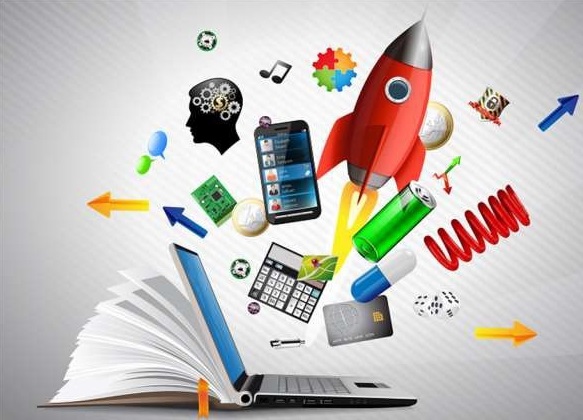 telescope			microscope			X-ray machine			rocket shipsubmarinecomputera)  Did someone get credit for inventing it?b) When?Briefly describe how it works.What problem did it solve?How does it make life easier/help us?Does it have a destructive use?  Bad?Can it harm our environment (air, water, land, climate)?HOW TO DO IT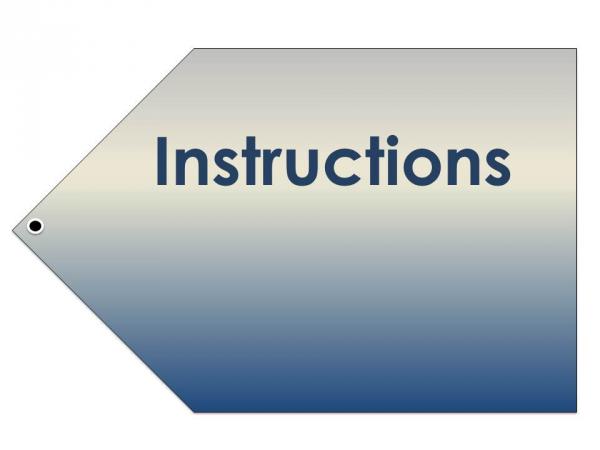      Create a short report (2 pages max.).     Add at least one diagram/clip art.     You may write it with a pencil or pen.     You may use Adobe Spark Video (free app) for iPhone/iPad/IpodE-mail is:           division2smith@gmail.compassword is:     ask meYou may use your Office365 school account pupilnumber@edu.burnabyschools.ca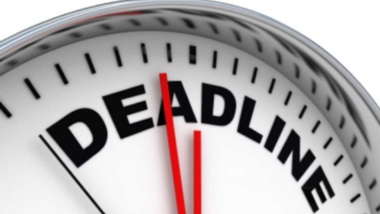 DATESAssigned on:   …………………………………………………..  Tue Oct 22Due:	……………………………………………………………..  Monday Oct 28, 2019	 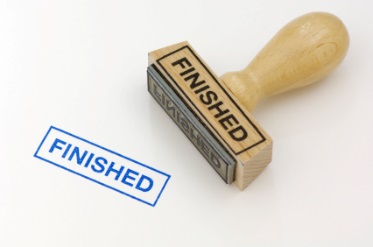 I used __________________________________________ to complete my assignment.*****(Office365, Adobe Spark Video,  Other___________-explain)I would like you to noticeI feel _________________________________________ about my learning because